I El Secreto de HuahineMT-33043  - Web: https://viaje.mt/aewr9 días y 7 nochesDesde $3999 USD | DBL + 999 IMP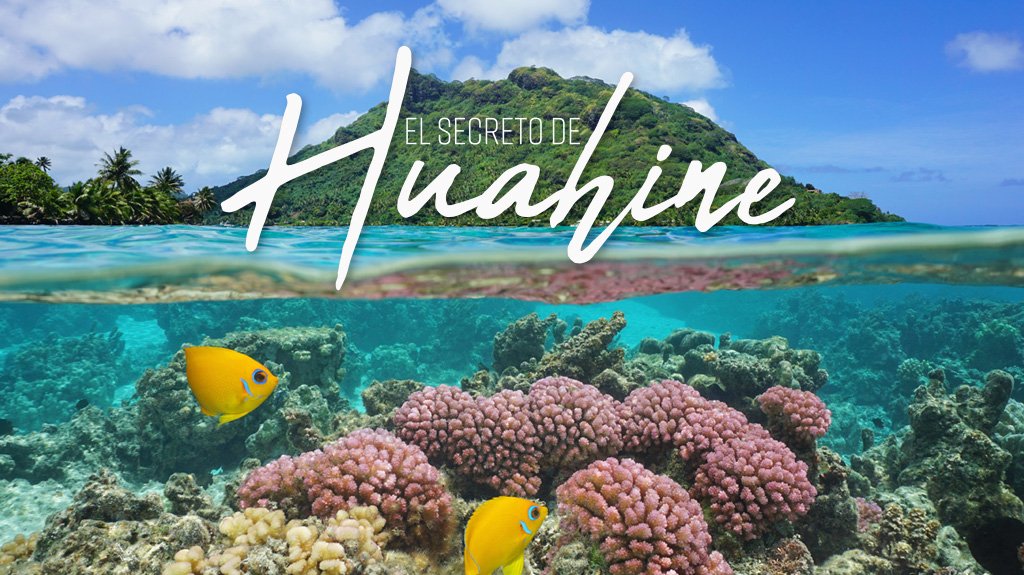 Incluye vuelo conI SALIDAS                    Sábado (Salidas garantizadas con un mínimo de 02 pasajeros)I PAISESPolinesia Francesa.I CIUDADESIsla de Tahití, Isla Huahine.I ITINERARIODíA 01 MéXICO ✈ SAN FRANCISCO ✈ TAHITíCita en el aeropuerto de la Ciudad de México para abordar vuelo con destino a Tahití vía San Francisco. Llegada al Aeropuerto Internacional de Tahití y traslado a su hotel. Resto del día libre. Tahití es la isla más grande de la Polinesia Francesa y se encuentra en el Archipiélago de la Sociedad. Podrá disfrutar de un entorno privilegiado, donde las islas se presentan como montantilde;as verdes que flotan sobre la superficie turquesa del agua, y conocer las tierras escogidas por artistas como Paul Gauguin o Robert Louis Stevenson para dejar volar su imaginación. AlojamientoDíA 02 TAHITí✈ HUAHINEDesayuno. Tiempo libre. Alojamiento.DíA 03 HUAHINEDesayuno. Tiempo libre. Alojamiento.DíA 04 HUAHINEDesayuno. Día libre para sencillamente descansar o para disfrutar de la playa y de las instalaciones del hotel. Alojamiento.DíA 05 HUAHINEDesayuno. Tiempo libre. Alojamiento.DíA 06 HUAHINEDesayuno. Tiempo libre. Alojamiento.DíA 07 HUAHINEDesayuno. Tiempo libre. Alojamiento.DíA 08 HUAHINE ✈ TAHITí✈ SAN FRANCISCODesayuno. Tiempo libre hasta la hora del traslado al aeropuerto de Tahití para abordar vuelo con destino a San Francisco, noche a bordo.DíA 09 SAN FRANCISCO ✈ MéXICOLlegada al aeropuerto internacional de San Francisco y conexión con el vuelo con destino a la Ciudad de Mexico.I TARIFASIMPUESTOS Y SUPLEMENTOS -  Precios indicados en USD, pagaderos en moneda nacional al tipo de cambio del día. -  Sujeto a disponibilidad y a cambios sin previo aviso. -  Consultar tarifas de temporada media y alta -  Pueden aplicar suplementos según fecha de salida y disponibilidad aérea -  Consultar tarifas y suplementos para navidad, antilde;o nuevoI HOTELESPrecios vigentes hasta el 31/12/2024I EL VIAJE INCLUYE  ● Boleto De Avión México –Tahití– México Volando En Clase Turista vía Estados Unidos.  ● 1 noches de alojamiento en Tahití   ● Desayuno Diario  ● 6 noches de alojamiento en Huahine  ● Traslados Aeropuerto - Hotel - Aeropuerto  ● Vuelo Tahití – Huahine - TahitíI EL VIAJE NO INCLUYE  ● Gastos personales.  ● Propinas.  ● Ningún servicio no especificado   ● Comidas ni bebidas, salvo las detalladas en el programa.  ● Tasas de hospedaje  ● Impuestos aéreos: 999USD por persona.I NOTASRESTRICCIONES DE VIAJE*Al momento de cotizar solicitar las restricciones de entrada con su ejecutivo.POLÍTICAS DE CONTRATACIÓN Y CANCELACIÓNhttps://www.megatravel.com.mx/contrato/01-bloqueos-astromundo.pdfPrecios indicados en USD, pagaderos en Moneda Nacional al tipo de cambio del día.Los precios indicados en este sitio web, son de carácter informativo y deben ser confirmados para realizar su reservación ya que están sujetos a modificaciones sin previo aviso.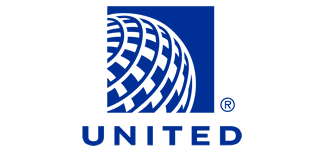 CATEGORíADOBLESGLStandard$ 2,899$ 3,999Superior$ 3,999$ 4,699Impuestos Aéreos$ 999HOTELES PREVISTOS O SIMILARESHOTELES PREVISTOS O SIMILARESHOTELES PREVISTOS O SIMILARESHOTELES PREVISTOS O SIMILARESHOTELCIUDADCATEGORíAPAíSRoyal Tahitien (Satandard)TahitíStandardPolinesia FrancesaLe Mahana 3* (Low Season)RaiateaStandardPolinesia Francesaésta es la relación de los hoteles utilizados más frecuentemente en este circuito. Reflejada tan sólo a efectos indicativos, pudiendo ser el pasajero alojado en establecimientos similares o alternativosésta es la relación de los hoteles utilizados más frecuentemente en este circuito. Reflejada tan sólo a efectos indicativos, pudiendo ser el pasajero alojado en establecimientos similares o alternativosésta es la relación de los hoteles utilizados más frecuentemente en este circuito. Reflejada tan sólo a efectos indicativos, pudiendo ser el pasajero alojado en establecimientos similares o alternativosésta es la relación de los hoteles utilizados más frecuentemente en este circuito. Reflejada tan sólo a efectos indicativos, pudiendo ser el pasajero alojado en establecimientos similares o alternativos